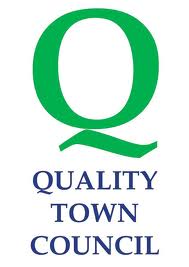 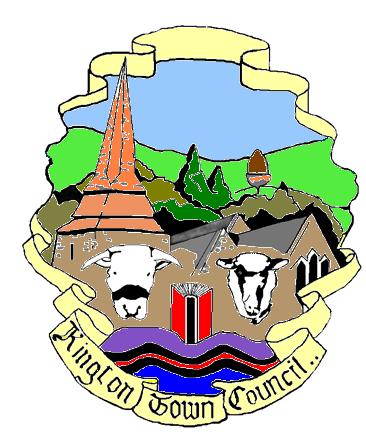 		      Kington Town Council             The Old Police Station, Market Hall Street, Kington, HR5 3DP     Telephone 01544 239098            email: clerk@kingtontowncouncil.gov.ukFile note:   Finance & General Purposes Committee MeetingMonday 8th January 2018 at 2.00 pm in The Old Police Station.The Finance and General Purposes Committee Meeting scheduled for Monday 8th January 2018 was cancelled due to being inquorate.  Liz KelsoTown Clerk8.1.2018Liz KelsoClerk, Responsible Financial OfficerKington Town Council